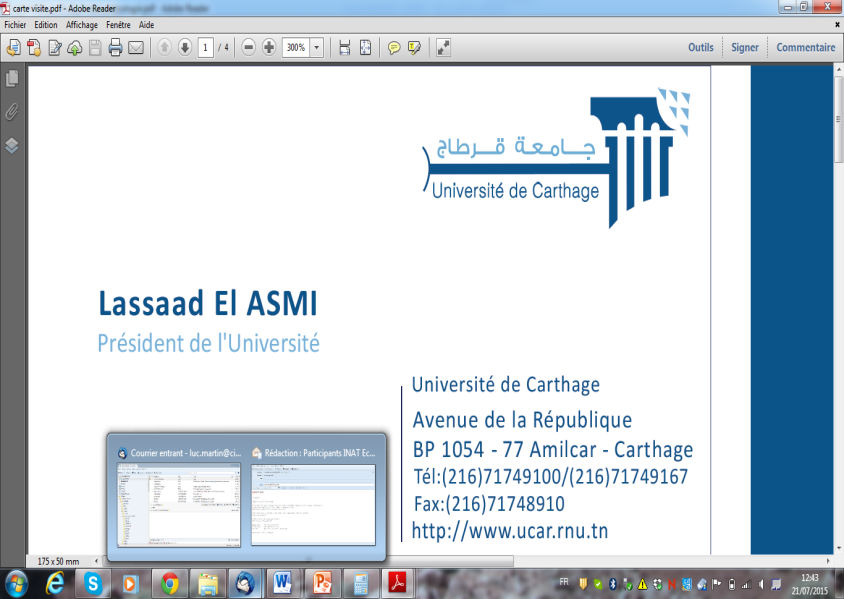 موافقة على معالجة معطيات شخصيةو تحويلها إلى الخارجإني الممضي أسفله : ............................................................................................................................................................................................رقم بطاقة التعريف الوطنية : ..............................................................................................................................................................................المستوى التعليمي : ................................................................................................................................................................................................الإختصاص : ..........................................................................................................................................................................................................المؤسسة : .................................................................................................................................................................................................................أصرح عبر هذا المكتوب بموافقتي على معالجة معطياتي الشخصية الخاصة بشهادة .............................. ................................................... ..............................  ..............................  .............................. و تحويلها إلى الخارج حسب مقتضيات القانون الأساسي عدد63 لسنة 2004 المؤرخ في 27 جويلية 2004 لغاية إشهادها.كما يبقى لى الحق في الإعتراض على هذه الموافقة و هو ما سينجر عنه عدم إنتفاعي بهذه الخدمة.الإسم و اللقب   الإمضاء